  	                    PITTSBURGH ELITE OFFICIATING CAMPS                         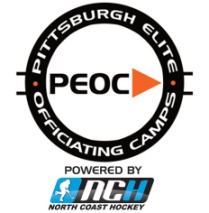 2015 ELITE EXPOSURE CAMP I BAIERL ICE COMPLEX – WARRENDALE, PAON-ICE FITNESS TESTING SCORESHEET** To be completed by STAFF ONLY **________________________________________________________________________________________2015 PEOC ELITE EXPOSURE CAMP I – PRESENETED BY Z HOCKEY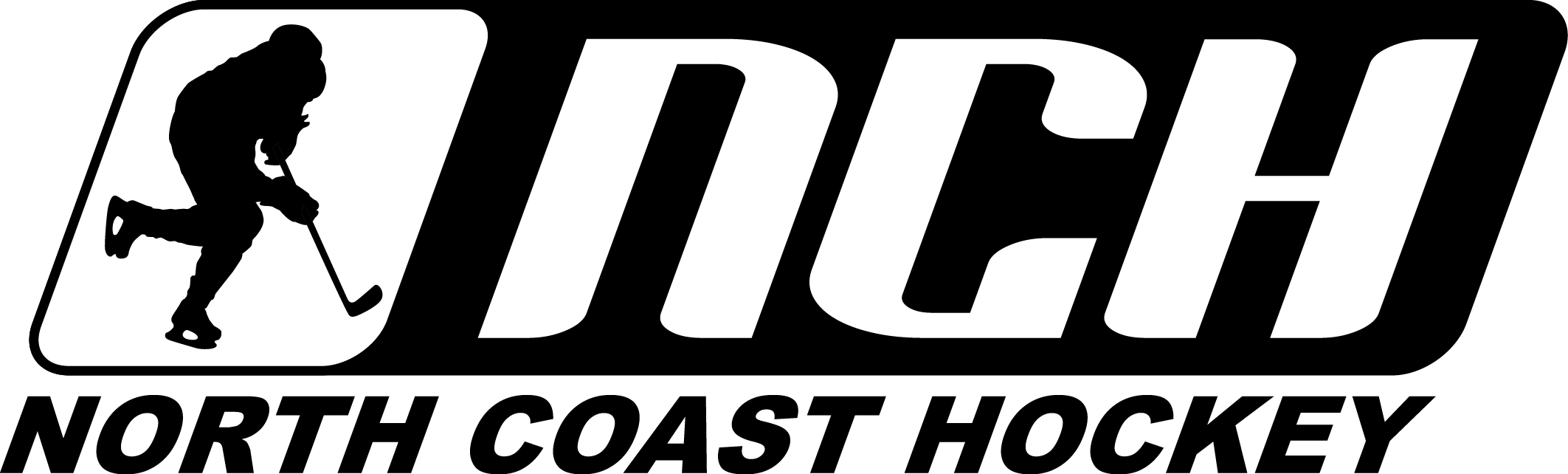 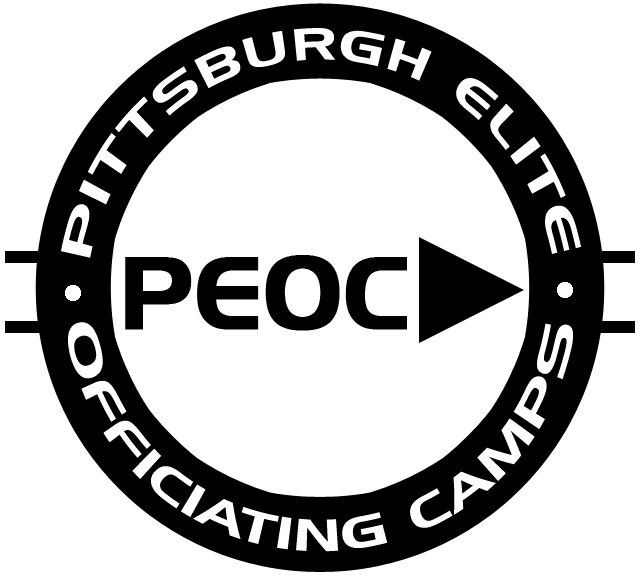 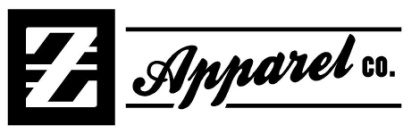 NAME3 Minute DrillLAPS2 Full Ice LapsTIMEObstacle CourseTIMEBatyko, ChrisBrightbill, CodyColin, ChaddFagan, BradyFox, MatthewGavin, RobertGorcoff, BryanHall, BrandonHinz, DavidHolland, BrianIrwin, TimKomorek, EricLucas, MickMadanski, TylerMoody, JeremyPrenter, JeffRhoades, KaylanRyms, RobertSchranz, KarlStout, ZaneZacharias, Ian